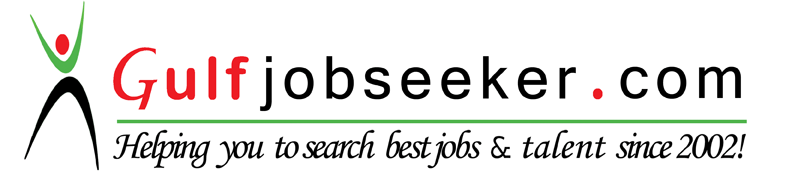 Whats app  Mobile:+971504753686 Gulfjobseeker.com CV No:1562826E-mail: gulfjobseeker@gmail.comPROFESSIONAL SNAPSHOTA detail oriented professional with rich 12 years work experience in managing complex investment bank and transaction banking operations across global geographies. Specialisation in cash and complex lending operations.CAREER CONTOURSince May ’03 with DBOI Global Services Pvt. Ltd. (Deutsche Bank Group),  as Assistant Vice PresidentDBOI Global Services Pvt. Ltd.,  is a fully owned subsidiary of Deutsche Bank AG, .Products knowledgePayment processing: Experience in USD payment processing, investigation and handling compensation queries. Part of the team which migrated the process.Embargo filtering: Selected to migrate the OFAC process from US. Handled the process alone in the initial period post migration.Check Servicing: Managed US and  region check products and services like Check Research, Account Reconciliation, Signature Verification, Returns, Stop Payment, Client Support and Priority Services.Commercial lending: Managed complex commercial lending product for  business Other Process experienceManaged risk and controls for the processes.Experience in transition management of processes from various geographical locations.Certified Six Sigma Green Belt. Experience in running projects and process standardisation. Certified ISO Lead Auditor. Worked as management representative for ISO 9001:2008 audit.Experience in managing the headcount file for the unit.People managementRecruitment: Experience in running recruitment drive and interviewing at manager level candidates.Performance management: Having periodic one on one with staffs to guide them for their personal development. Coaching & mentoring staffs.Experience of managing more than 100 staffs over a period of time.Experience in liaising with various stakeholders based out of various geographical locations.Experience in conducting value session for the unit.Steering manager level interaction forum to share best practices among processes.AchievementsPart of the pilot batch of the organisation. Selected for migrating various processes like Payments, Compensation, OFAC & Check services. Identified as one of the top talent in the organisation.Won Team of the year award.Undertaken various projects like process standardization, streamlining, cross capacity utilisation.Undertaken unit wide initiative like getting ISO certified, championing values and beliefs, running forums for dissemination of information and sharing of best practices.Hold the merit of visiting  to get trained in the process and migrate and manage the same.Personal detailsGender 		: MaleDate of birth		: 18th March 1979Marital status		: MarriedNationality 		: IndianQualification		: Master of Commerce (Finance)Linguistic Abilities	: English, Hindi & Malayalam